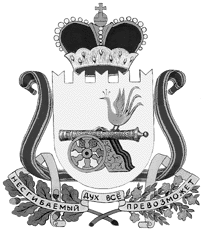 администрация муниципального образования«Вяземский район» смоленской областираспоряжениеот 16.12.2021 № 599-рВ соответствии с Указом Президента Российской Федерации от 21.07.2020 № 474 «О национальных целях развития Российской Федерации на период до 2030 года», Перечнем поручений по итогам совещания с членами Правительства от 09.09.2020, утвержденным Президентом Российской Федерации 10.10.2020               № Пр-1648, Президиумом Правительственной комиссии по цифровому развитию, использованию информационных технологий для улучшения качества жизни и условий ведения предпринимательской деятельности от 25 июня 2021 года № 19, распоряжением Администрации Смоленской области                        от 08.07.2021 № 1298-р/адм «Об утверждении перечня массовых социально значимых государственных и муниципальных услуг, подлежащих переводу в электронный формат на территории Смоленской области»:Утвердить прилагаемый перечень массовых социально значимых муниципальных услуг (далее – МСЗУ), предоставляемых Администрацией муниципального образования «Вяземский район» Смоленской области, подлежащих переводу в электронный формат, и назначить ответственных за перевод массовых социально значимых муниципальных услуг в электронный формат.Назначить ответственным за организацию перевода МСЗУ в электронный формат заместителя Главы муниципального образования «Вяземский район» Смоленской области Лукину О.М.Отделу информационной политики и информационных технологий Администрации муниципального образования «Вяземский район» Смоленской области обеспечить подключение ответственных лиц, (пункт 1 настоящего распоряжения) к Платформе государственных сервисов.Признать утратившим силу распоряжение Администрации муниципального образования «Вяземский район» Смоленской области                      от 20.07.2021 № 347-р «Об утверждении перечня массовых социально значимых муниципальных услуг, предоставляемых Администрацией муниципального образования «Вяземский район» Смоленской области, подлежащих переводу в электронный формат».Разместить настоящее распоряжение на сайте Администрации муниципального образования «Вяземский район» Смоленской области.Контроль за исполнением данного распоряжения возложить на заместителя Главы муниципального образования «Вяземский район» Смоленской области Лукину О.М.И.п. Главы муниципального образования «Вяземский район» Смоленской области                                           В.П. БеленкоПЕРЕЧЕНЬмассовых социально значимых муниципальных услуг, предоставляемых Администрацией муниципального образования «Вяземский район» Смоленской области, подлежащих переводу в электронный форматОб утверждении перечня массовых социально значимых муниципальных услуг, предоставляемых Администрацией муниципального образования «Вяземский район» Смоленской области, подлежащих переводу в электронный форматУТВЕРЖДЁНраспоряжением Администрации муниципального образования «Вяземский район» Смоленской областиот 16.12.2021 № 599-р№п/пНаименование массовой социально значимой муниципальной услуги Ответственный за перевод массовой социально значимой муниципальной услуги в электронный форматОчередь перевода в электронный вид12341.Выдача разрешения на ввод объекта в эксплуатациюпредседатель комитета по архитектуре и землеустройствуВолков Валерий Борисович12.Выдача разрешения на строительство объекта капитального строительства (в том числе внесение изменений в разрешение на строительство объекта капитального строительства и внесение изменений в разрешение на строительство объекта капитального строительства в связи с продлением срока действия такого разрешения)председатель комитета по архитектуре и землеустройствуВолков Валерий Борисович13.Направление уведомления о соответствии построенных или реконструированных объектов индивидуального жилищного строительства или садового дома требованиям законодательства Российской Федерации о градостроительной деятельностипредседатель комитета по архитектуре и землеустройствуВолков Валерий Борисович112344.Направление уведомления о соответствии указанных в уведомлении о планируемом строительстве параметров объекта индивидуального жилищного строительства или садового дома установленным параметрам и допустимости размещения объекта индивидуального жилищного строительства или садового дома на земельном участкепредседатель комитета по архитектуре и землеустройствуВолков Валерий Борисович15.Выдача градостроительного плана земельного участкапредседатель комитета по архитектуре и землеустройствуВолков Валерий Борисович16.Выдача разрешений на право вырубки зеленых насажденийначальник управления жилищно-коммунального хозяйства, транспорта и дорожного хозяйства Цурков Сергей Витальевич17.Выплата компенсации части родительской платы за присмотр и уход за детьми в государственных и муниципальных образовательных организациях, находящихся на территории соответствующего субъекта Российской Федерациипредседатель комитета образованияСеменков Игорь Михайлович18.Организация отдыха детей в каникулярное времяпредседатель комитета образованияСеменков Игорь Михайлович112349.Перераспределение земель и (или) земельных участков, находящихся в государственной или муниципальной собственности, и земельных участков, находящихся в частной собственностипредседатель комитета по архитектуре и землеустройствуВолков Валерий Борисович,председатель комитета имущественных отношенийКоломацкая Жанна Ивановна110.Предоставление разрешения на осуществление земляных работначальник управления жилищно-коммунального хозяйства, транспорта и дорожного хозяйства Цурков Сергей Витальевич111.Присвоение адреса объекту адресации, изменение и аннулирование такого адресапредседатель комитета по архитектуре и землеустройствуВолков Валерий Борисович112.Согласование проведения переустройства и (или) перепланировки помещения в многоквартирном домепредседатель комитета по архитектуре и землеустройствуВолков Валерий Борисович113.Утверждение схемы расположения земельного участка или земельных участков на кадастровом плане территориипредседатель комитета по архитектуре и землеустройствуВолков Валерий Борисович114.Предоставление земельного участка, находящегося в муниципальной собственности, или государственная собственность на который не разграничена, на торгахпредседатель комитета имущественных отношенийКоломацкая Жанна Ивановна1123415.Информационное обеспечение физических и юридических лиц на основе документов Архивного фонда Российской Федерации и других архивных документов, предоставление архивных справок, архивных выписок и копий архивных документовначальник архивного отдела Орлова Марина Эдуардовна116.Направление уведомления о планируемом сносе объекта капитального строительства и уведомления о завершении сноса объекта капитального строительствапредседатель комитета по архитектуре и землеустройствуВолков Валерий Борисович117.Признание садового дома жилым домом и жилого дома садовым домомначальник управления жилищно-коммунального хозяйства, транспортаи дорожного хозяйства Цурков Сергей Витальевич118.Перевод жилого помещения в нежилое помещение и нежилого помещения в жилое помещениепредседатель комитета по архитектуре и землеустройствуВолков Валерий Борисович119.Предоставление разрешения на отклонение от предельных параметров разрешенного строительства, реконструкции объекта капитального строительствапредседатель комитета по архитектуре и землеустройствуВолков Валерий Борисович120.Выдача разрешения на установку и эксплуатацию рекламных конструкций на соответствующей территории, аннулирование такого разрешенияпредседатель комитета по архитектуре и землеустройствуВолков Валерий Борисович1123421.Выдача разрешения на использование земель или земельного участка, которые находятся в государственной или муниципальной собственности, без предоставления земельных участков и установления сервитута, публичного сервитутапредседатель комитета имущественных отношенийКоломацкая Жанна Ивановна122.Отнесение земель или земельных участков к определенной категории или перевод земель или земельных участков из одной категории в другуюпредседатель комитета по архитектуре и землеустройствуВолков Валерий Борисович123.Установление сервитута (публичного сервитута) в отношении земельного участка, находящегося в государственной или муниципальной собственностипредседатель комитета по архитектуре и землеустройствуВолков Валерий Борисович124.Выдача акта освидетельствования проведения основных работ по строительству (реконструкции) объекта индивидуального жилищного строительства с привлечением средств материнского (семейного) капиталапредседатель комитета по архитектуре и землеустройствуВолков Валерий Борисович125.Оформление свидетельств об осуществлении перевозок по маршруту регулярных перевозок и карт маршрута регулярных перевозок, переоформление свидетельств об осуществлении перевозок по маршруту регулярных перевозок и карт маршрута регулярных перевозокначальник управления жилищно-коммунального хозяйства, транспорта и дорожного хозяйства Цурков Сергей Витальевич1123426.Предоставление недвижимого имущества, находящегося в государственной и муниципальной собственности, арендуемого субъектами малого и среднего предпринимательства при реализации ими преимущественного права на приобретение арендуемого имущества, в собственностьпредседатель комитета имущественных отношенийКоломацкая Жанна Ивановна127.Подготовка и утверждение документации по планировке территориипредседатель комитета по архитектуре и землеустройствуВолков Валерий Борисович128.Выдача решения о согласовании архитектурно-градостроительного облика объекта капитального строительствапредседатель комитета по архитектуре и землеустройствуВолков Валерий Борисович129.Предоставление разрешения на условно разрешенный вид использования земельного участка или объекта капитального строительствапредседатель комитета по архитектуре и землеустройствуВолков Валерий Борисович130.Установка информационной вывески, согласование дизайн-проекта размещения вывескипредседатель комитета по архитектуре и землеустройствуВолков Валерий Борисович231.Постановка граждан на учет в качестве лиц, имеющих право на предоставление земельных участков в собственность бесплатнопредседатель комитета имущественных отношенийКоломацкая Жанна Ивановна232.Предварительное согласование предоставления земельного участка, находящегося в государственной или муниципальной собственностипредседатель комитета по архитектуре и землеустройствуВолков Валерий Борисович2123433.Предоставление в собственность, аренду, постоянное (бессрочное) пользование, безвозмездное пользование земельного участка, находящегося в государственной или муниципальной собственности, без проведения торговпредседатель комитета имущественных отношенийКоломацкая Жанна Ивановна234.Предоставление земельного участка, находящегося в государственной или муниципальной собственности, в собственность бесплатнопредседатель комитета имущественных отношенийКоломацкая Жанна Ивановна235.Принятие на учет граждан в качестве нуждающихся в жилых помещенияхначальник управления жилищно-коммунального хозяйства, транспорта и дорожного хозяйства Цурков Сергей Витальевич236.Предоставление жилого помещения по договору социального найманачальник управления жилищно-коммунального хозяйства, транспорта и дорожного хозяйства Цурков Сергей Витальевич337.Прием заявлений о зачислении в государственные и муниципальные образовательные организации субъектов Российской Федерации, реализующие программы общего образованияпредседатель комитета образованияСеменков Игорь Михайлович3123438.Установление опеки, попечительства (в том числе предварительные опека и попечительство), патроната, освобождение опекуна (попечителя) от исполнения им своих обязанностейначальник отдела опеки и попечительства Кустарева Надежда Валентиновна339.Назначение ежемесячной выплаты на содержание ребенка в семье опекуна (попечителя) и приемной семьеначальник отдела опеки и попечительства Кустарева Надежда Валентиновна340.Назначение и выплата единовременного пособия при передаче ребенка на воспитание в семьюначальник отдела опеки и попечительства Кустарева Надежда Валентиновна341.Постановка на учет и направление детей в образовательные учреждения, реализующие образовательные программы дошкольного образованияпредседатель комитета образованияСеменков Игорь Михайлович3